Algebra 1					Name ________________________________________Functions - One of the reasons we work with algebraic expressions is to model situations using functions.	- A _________________ is defined as a relation in which ______________________________________________________.	  **Think of a vending machine….-Relations can be represented in multiple ways: 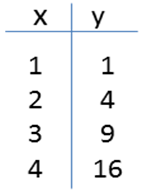 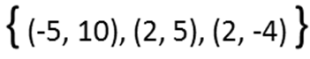 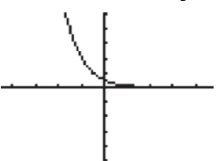 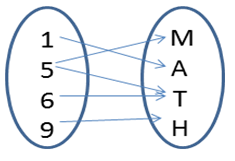 - In a function, the set of the values of the inputs is called the _____________________ and the set of values of the outputs is called the __________________.- Function Notation: in an equation, use _____________ in place of “y”. 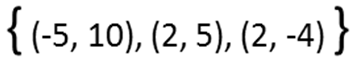 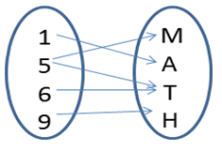  Use the graph of the function to identify the input or output.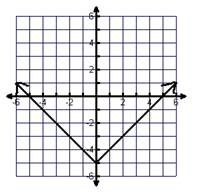 	Inputs: ___________________				       Outputs: _________________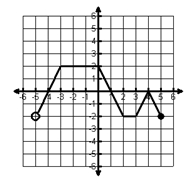 	Inputs: ___________________________	Outputs: _________________________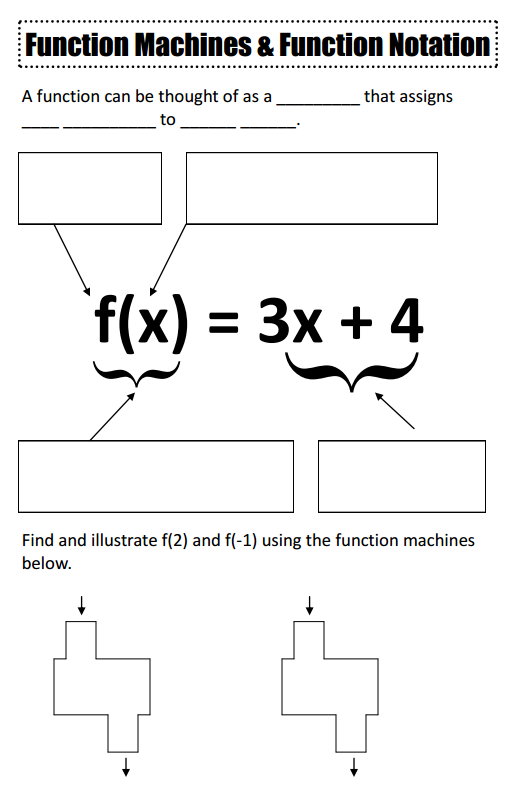 PRACTICEFunction vs. Not a FunctionVertical line test: a graph is a function if it _______________ the vertical line testTell if the following are functions or non-functions.  Use vertical line test!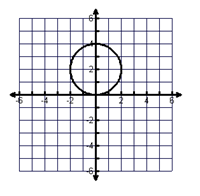 1)				Function?			2) 					Function?				Why?									Why?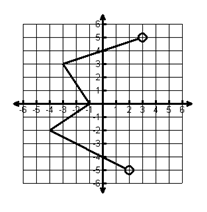 3) 					Function?		4) 					Function? 					Why? 								Why? Are the following functions? Be able to explain why or why not.	Function? ________________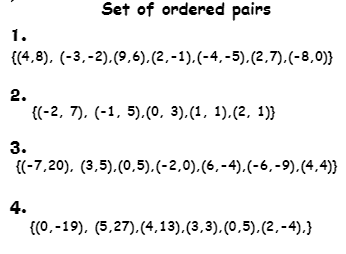 	Why?  ___________________________